NAGYKOVÁCSI NAGYKÖZSÉG ÖNKORMÁNYZATAÜGYRENDI BIZOTTSÁGELNÖKEMEGHÍVÓNagykovácsi Nagyközség ÖnkormányzatÜgyrendi bizottságának üléséreAz ülés helye: 		Öregiskola Közösségi Ház és KönyvtárIdőpontja: 		2024. február 19. (hétfő) 17 óra 15 percNapirend: Nyílt ülés:Döntés Nagykovácsi Nagyközség Önkormányzatának 2024. évi költségvetéséről E – 15Előterjesztő: Kiszelné Mohos Katalin polgármesterElőadó: Grégerné Papp Ildikó jegyző, Perlaki Zoltán osztályvezetőTárgyalja: ÜB, PBBeszámoló a Budakörnyéki Közterület-felügyelet 2023. évi tevékenységéről E – 12Előterjesztő: Kiszelné Mohos Katalin polgármesterElőadó: Grégerné Papp Ildikó jegyzőTárgyalja: ÜBNagykovácsi, 2024. február 15. Tegzes Endre sk.  bizottsági elnök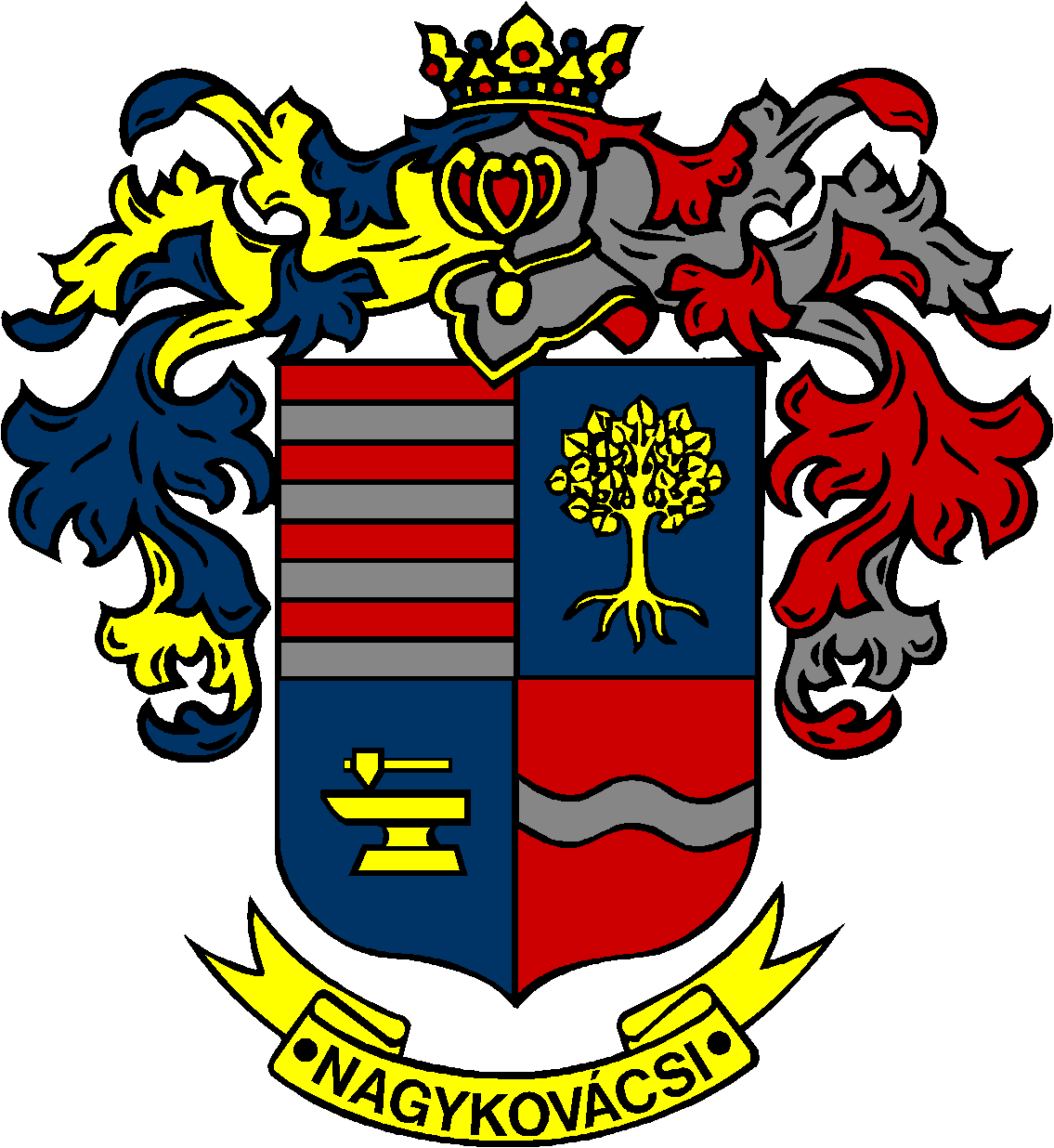 